Детский оздоровительный лагерь «Буслик»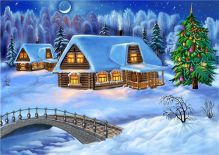 Оздоровительная смена: «Какая бывает зима?»Сроки: 26.12.2019-31.12.2019Девиз смены:   «Мы дружные ребята,                            Надёжные друзья,                            Скучать нам не позволят                             Горячие сердца!»Цель:Создать благоприятные условия для укрепления здоровья и организации досуга учащихся во время зимних каникул, формировать нравственные нормы и правила взаимодействия с окружающим миром, ориентировать на их практическое применение, развития творческого и интеллектуального потенциала личности с учетом собственных интересов, наклонностей и возможностей.Задачи:1. Создать условия для организованного отдыха и укрепления здоровья детей в зимний период. 2. Воспитывать активную гражданскую позицию, способствовать повышению уровня политической и правовой культуры на основе национальных традиций.3. Формировать потребность в здоровом образе жизни, повышении санитарно-гигиенической культуры, воспитывать ответственное отношение к своему здоровью и своей жизни.4. Воспитывать бережное отношение к миру, живой и неживой природе.5. Формировать нравственные качества личности воспитанников, накопление ими духовного опыта, основанного на традициях православной культуры.6. Приобщать воспитанников к творческим видам деятельности, развивать творческое мышление на основе самореализации и индивидуальном личностном потенциале.ЛЕГЕНДА ОЗДОРОВИТЕЛЬНОЙ СМЕНЫКакая бывает зима?Михаил ПляцковскийКакая бывает зима – произведение Михаила Пляцковского, которое знакомит воспитанников с холодной порой года. В нем показаны представления разных животных, птиц и мальчика о таком времени года как зима. Воспитанники узнают из короткой сказки, что думают о зимнем периоде слон, северный олень, снегирь, медведь, дворовый пес. Вспомнят вместе с мальчиком, чем радуют себя зимой дети. История напомнит юному слушателю, что в его силах позаботиться зимой о зверьках и птицах.Спросили однажды у Слона: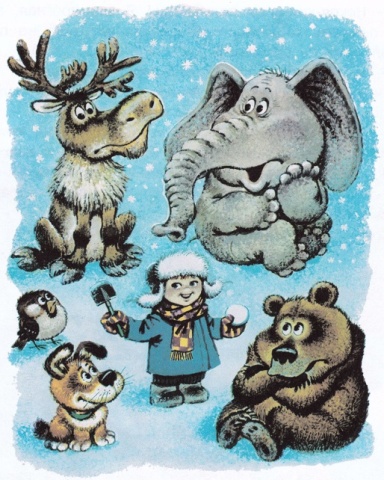 – Какая бывает зима?– А что это такое? – удивился Слон.Спросили однажды у Северного Оленя:– Может быть, ты ответишь, какая бывает зима?– Зима бывает очень долгая, – сказал Олень.– Она у меня на родине длится целый год. А когда год кончается, то зима начинается снова.Спросили однажды у Красногрудого Снегиря:– А, по-твоему, какая бывает зима?– Зима бывает трудная, – пропищал в ответ Снегирь. – Хорошо если не позабудут насыпать хлебных крошек в кормушки. А если забудут, то где их найдёшь?Спросили однажды у Рыжей Дворняжки:– Наверное, ты знаешь, какая бывает зима?– Бр-р-р! Холодная!– не задумываясь, пролаяла Собака. – Хорошо ещё, если конура есть! В ней погреться можно.Спросили однажды у медведя:– А ты что думаешь, Топтыгин? Какая бывает зима?– А чего про неё говорить-то? – пробурчал медведь. – Ведь зима бывает короткая – тянется всего одну ночь! Заснёшь в берлоге зимой, а проснёшься, глядишь, уже – весна.Спросили однажды у Мальчишки:– Ну-ка, скажи ты: какая бывает зима?– Зима бывает весёлая! – крикнул Мальчишка. – Зимой все катаются на санках, на лыжах и на коньках! А ещё – играют в снежки, и приходит Новый год!Разобраться, какая же бывает зима, предстоит мальчишкам и девчонкам в зимнем лагере. Приглашаем всех желающих отдохнуть и развлечься!РЕЖИМ ДНЯ ДЕТСКОГО ОЗДОРОВИТЕЛЬНОГО ЛАГЕРЯ С ДНЕВНЫМ ПРЕБЫВАНИЕМ «БУСЛІК»ВремяВиды деятельности08.30-09.00Сбор детей, зарядка.09.00-09.15Утренняя линейка.09.15-10.00Завтрак.10.00-12.30Мероприятия в отрядах, культурно-массовые и физкультурно-оздоровительные мероприятия, работа кружков и секций.12.30-13.00Оздоровительные процедуры. Свободное время.13.00-14.00Обед.14.00-15.40Мероприятия в отрядах, культурно-массовые и физкультурно-оздоровительные мероприятия, работа кружков и секций. Вечерний огонёк, подведение итогов.15.40-16.00Полдник.16.00Уход домой.После 16.00Работа дежурной группы по запросу законных представителей воспитанников.